AufgabenformularStandardillustrierende Aufgaben veranschaulichen beispielhaft Standards für Lehrkräfte, Lernende und Eltern. Aufgabe und Material: Bestimme in folgenden Satzgefügen den Nebensatz, indem du ihn unterstreichst. Gib an, welche Sinnrichtung der Nebensatz hat.Marcus ridet, quia gaudet.Marcus epistulam scripsit, postquam domum venit.Quamquam nox est, Marcus librum legit.Si hoc credis, erras.Nisi fessus erit, vespere cum amico per campos curram.Claudia iam laborat, cum Iulia dormit. LISUM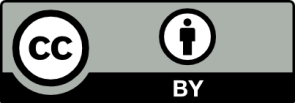 Erwartungshorizont:Marcus ridet, quia gaudet. (Kausalsatz)Marcus epistulam scripsit, postquam domum venit. (Temporalsatz)Marcus librum legit, quamquam nox est. (Konzessivsatz)Si hoc credis, erras. (Konditionalsatz)Nisi fessus erit, vespere cum amico per campos curram. (Konditionalsatz)Claudia iam laborat, cum Iulia dormit. (Adversativsatz) LISUMFachLateinLateinLateinName der Aufgabe (so wird sie im RLP-online angezeigt)Satzlehre ESatzlehre ESatzlehre EKompetenzbereichSprachkompetenzSprachkompetenzSprachkompetenzKompetenzSatzlehreSatzlehreSatzlehreNiveaustufe(n)EEEStandardDie Schülerinnen und Schüler können indikativische Nebensätze erkennen und ihre Sinnrichtung angeben.Die Schülerinnen und Schüler können indikativische Nebensätze erkennen und ihre Sinnrichtung angeben.Die Schülerinnen und Schüler können indikativische Nebensätze erkennen und ihre Sinnrichtung angeben.ggf. Themenfeld------ggf. Bezug Basiscurriculum (BC) oder übergreifenden Themen (ÜT)SprachbildungSprachbildungSprachbildungggf. Standard BCSprachbewusstheitSprachbewusstheitSprachbewusstheitAufgabenformatAufgabenformatAufgabenformatAufgabenformatoffen	offen	halboffen	geschlossen X	Erprobung im Unterricht:Erprobung im Unterricht:Erprobung im Unterricht:Erprobung im Unterricht:Datum Datum Jahrgangsstufe: Schulart: Verschlagwortung